ПРОТОКОЛ № 7Финальный турнир по футболу III Всероссийской летней Спартакиады инвалидов 2019 годаСтадион « Дружба » г. Йошкар-Ола                                                        « 15  » июля       2019 года.  Начало в 14 часов 00 минут. Освещение  Естественное.            Количество зрителей  100   чел.Результат  матча   6-0         в пользу  команды  «РСО-Алания».                                                                   Первой половины  3-0   в пользу  команды  «РСО-Алания». Серия ударов с 9-ой отметки нет в пользу команды «-».                          Официальные   представителиПредупреждения игрокам ( Фамилия, Имя,   номер   игрока,     команда,    время,   причины   ) :Удаления       игроков     (  Фамилия, Имя,    номер    игрока,     команда,     время,     причины  ) :Извещение о подаче протеста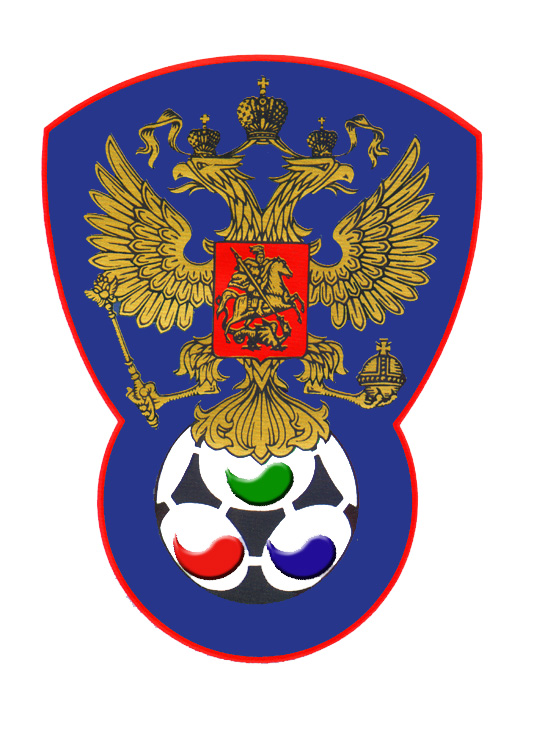 ВСЕРОССИЙСКАЯ ФЕДЕРАЦИЯФУТБОЛА ЛИЦ С ЗАБОЛЕВАНИЕМ ЦП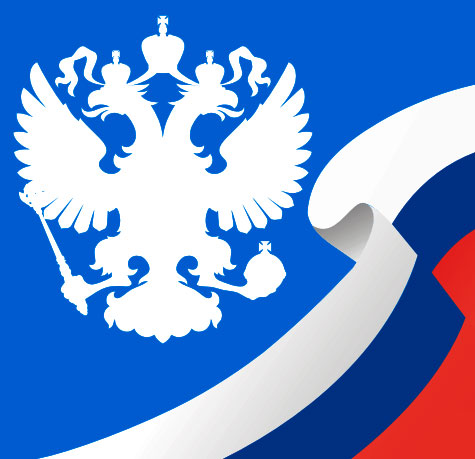 Санкт-ПетербургРСО-АланияСудейская бригадаФамилия , ИмяКатегорияГородГлавный  судьяРукавчук Антон1Йошкар-ОлаПомощник № 1Масленников Михаил1Йошкар-ОлаПомощник № 2 Бабушкин Григорий1Йошкар-ОлаРезервный судьяАммосов Павел1Йошкар-ОлаБелыефутболкиОранжевыеЧерныегетрыБелые№ФамилияИмяКлЗМЗаменыЗамены№ФамилияИмяКлЗМЗаменыЗамены№ФамилияИмяКлЗМ№мин№ФамилияИмяКлЗМ№мин1Мальцев Антон11АхполовАлександр23КоневСтепан35БериевАцамаз114ИвукинАрсен12358Плиев Тамерлан24405ЗемлянкоАлексей114МагомедовМагомеднур37ВедерниковИлья17ДжиджоевГеоргий318МихайловДанил23ХачатурянДавид1111299БалеевАлександр110КочисовСослан336342ЧерепахаДенис14КулиевФарид26МакаровРоман26ДряевРустам311ЕдзаевРоланд2№Фамилия  и  инициалыДолжность№Фамилия  и  инициалыДолжность1Герасимов Геннадий Б.Гл. тренер1Таймазов Олег Т.Гл. тренер22НетНетНе поступалоГлавный судья_______________(Рукавчук А.)                  подписьфамилия и инициалыПодпись представителя принимающей команды_______________(Герасимов Г.Б.)                  подписьфамилия и инициалыПодпись представителя команды гостей_______________(Таймазов О.Т.)                  подписьфамилия и инициалы